PLAN   INSTITUCIONAL DE ARCHIVOS - PINAR  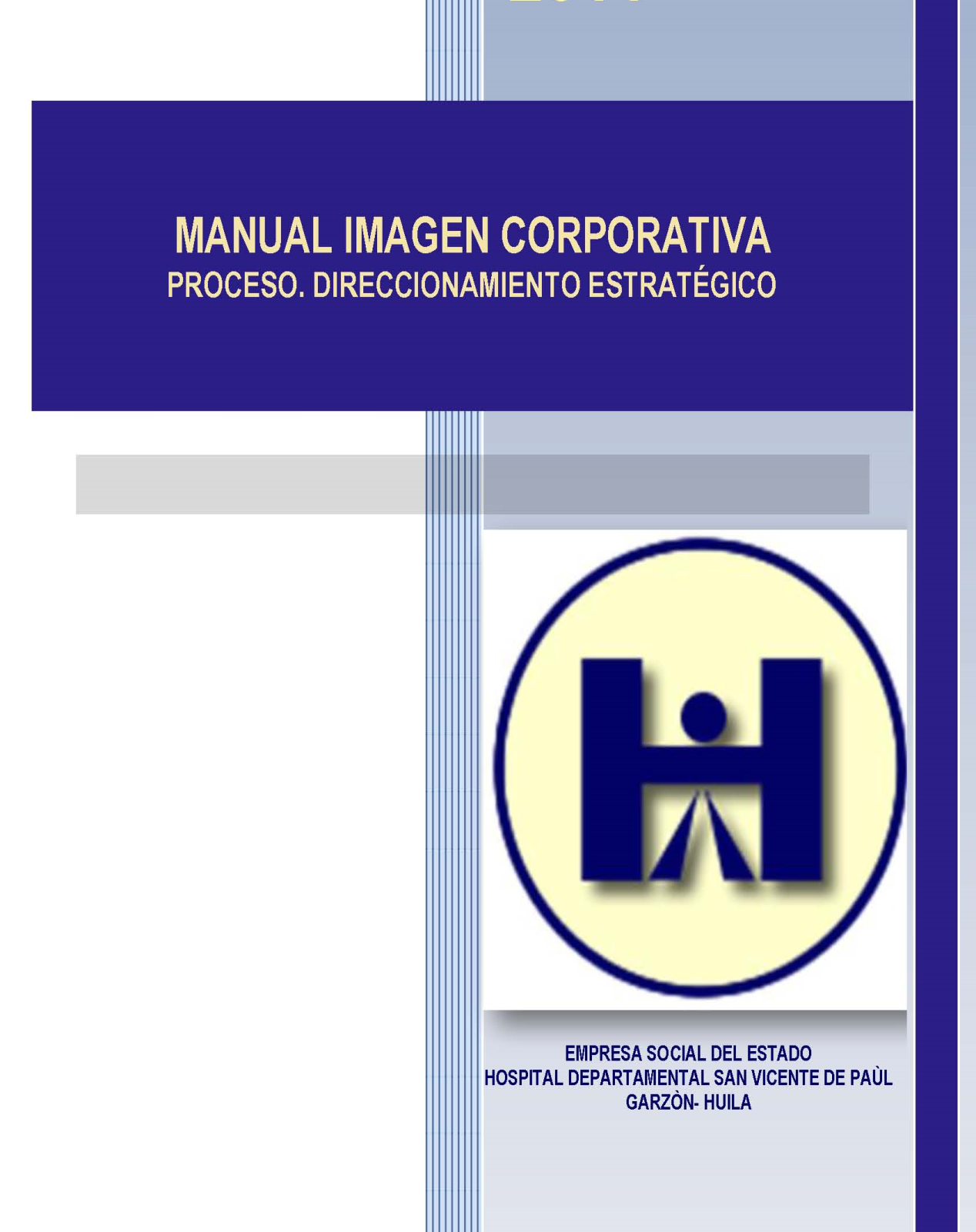 ACTUALIZACIÓN VERSION 2CONTENIDOINTRODUCCIÓN………......................................................................................................................	31. Contexto Estratégico……………………………………………………………………………………….	41.1. Misión……………………………………………………………………………………………………...	4 1.2. Visión………………………………………………………………………………………………………	42.  Objetivo General…………………………………………………………………………………………...	42.1. Objetivo Especifico………………………………………………………………………………………	4 3.    Metodología para la Formulación del Plan Institucional de Archivos - Pinar…………………....	43.1. Identificación del Problema……………………………………………………………………………...	53.2. Identificación de Aspectos  Críticos  de la  Función  Archivística…………………………………..	63.2. Identificación de Aspectos  Críticos  de la  Función  Archivística…………………………………..	73.2. Identificación de Aspectos  Críticos  de la  Función  Archivística…………………………………..	83.2. Identificación de Aspectos  Críticos  de la  Función  Archivística…………………………………..	93.2. Identificación de Aspectos  Críticos  de la  Función  Archivística…………………………………..	103.3. Priorización de Aspectos Críticos  y Ejes Articuladores…………………………………………..…	103.3. Priorización de Aspectos Críticos  y Ejes Articuladores…………………………………………..…	113.3. Priorización de Aspectos  Críticos  y Ejes Articuladores…………………………………………..…	123.3. Priorización de Aspectos Críticos  y Ejes Articuladores…………………………………………..…	133.3. Priorización de Aspectos  Críticos  y Ejes Articuladores…………………………………………..…	143.3. Priorización de Aspectos  Críticos  y Ejes Articuladores…………………………………………..…	143.4. Eje Articulador……………………………………………………………………………………………..	153.4. Eje Articulador……………………………………………………………………………………………..	163.5. Criterios de  Evaluación…………………………………………………………………………………..	163.5. Criterios de  Evaluación…………………………………………………………………………………..	173.5. Criterios de  Evaluación…………………………………………………………………………………..	183.5. Criterios de  Evaluación…………………………………………………………………………………..	194.    Formulación  de la Visión  Estratégica del Plan  Institucional de Archivos - Pinar……………….	195.   Formulación  de Objetivos……………………………………………………………………………….	205.    Formulación  de Objetivos……………………………………………………………………………….	216.    Formulación de Planes y Proyectos…………………………………………………………………….	216.    Formulación de Planes y Proyectos…………………………………………………………………….	227.    Construcción  del Mapa de  Ruta………………………………………………………………………..	227.    Construcción  del Mapa de  Ruta………………………………………………………………………..	237.    Construcción  del Mapa de  Ruta………………………………………………………………………..	248.    Construcción  de la Herramienta de Seguimiento  y  Control………………………………………..	249.    Bibliografía………………………………………………………………………………………………….	25 INTRODUCCIÓNPara la Empresa Social del Estado  Hospital Departamental  San Vicente de Paul Garzón -Huila el Plan Institucional de Archivo “PINAR” es uno de los Instrumentos que se debe realizar para la planeación estratégica de la Gestión documental, el cual se convierte en una herramienta fundamental para el desarrollo de los proyectos que se deben ejecutar en cumplimiento de la Ley 594 de 2000 o Ley General de Archivo, la Ley 1712 de 2014, el Decreto 2609 de 2012, Artículo 8, que indica la elaboración de “Instrumentos Archivísticos”; Es importante porque se enuncia en él,  la planeación, seguimiento y desarrollo de la función archivística de la Entidad, en articulación con los demás planes  incluidos en  la entidad.A partir de lo anterior, se identifican los aspectos críticos de la gestión documental en la Empresa Social del Estado  Hospital Departamental  San Vicente de Paul Garzón -Huila, se priorizan las necesidades de acuerdo con los lineamientos establecidos por el Archivo General de la Nación “Jorge Palacios Preciado”, se trazan los objetivos a desarrollar que den respuesta por medio de los planes y proyectos a lo que se requiere.Finalmente este Plan debe ser el resultado  de un proceso  dinámico  al  interior de la entidad, que requiere de la  cooperación, articulación y coordinación  permanente  entre la  alta  dirección  y los  responsables  de las   áreas  de  Archivo, tecnología, calidad, planeación y los productores  de la información, entre  otros;  con el  fin  de  orientar los planes, programas y productos a  corto, mediano  y  largo plazo, que  permitan  desarrollar  la  función  Archivística  de la entidad   en un periodo determinando.1. CONTEXTO ESTRATÉGICO El Plan Institucional de Archivos – PINAR de la Empresa Social del Estado  Hospital Departamental  San Vicente de Paul Garzón -Huila   está distribuido  en el siguiente contexto estratégico.1.1. MISIÓN “Garantizamos servicios de salud de calidad sostenible, humanizados y seguros; con un talento humano valorado que aporta gestión del conocimiento al mejoramiento continuo de la calidad de vida y salud de la población.1.2. VISIÓN “Brindaremos satisfacción mientras generamos los mejores resultados en salud.”2. OBJETIVO GENERAL Son columnas en las cuales se formulan los planes, programas y proyectos de la función archivística de la entidad.2.1. OBJETIVOS ESPECÍFICOSCoordinar la implementación del programa para asegurar el cumplimiento de sus prioridades y la articulación con visión de largo plazo.Contribuir de manera efectiva al fortalecimiento institucional, la transparencia, la eficiencia y el acceso a los archivos de la  Empresa Social del Estado  Hospital Departamental  San Vicente de Paul Garzón -Huila.  Promover el desarrollo y el ordenamiento de la Gestión Documental a partir de su seguimiento y evaluación.Facilita el seguimiento, medición y mejora de los planes y proyectos formulados3. METODOLOGIA PARA LA FORMULACION DEL PLAN INSTITUCIONAL DE ARCHIVOS - PINAR  La Empresa Social del Estado  Hospital Departamental  San Vicente de Paul Garzón -Huila, está comprometida en garantizar la preservación de la información, la administración del archivos y el acceso a la información con miras a mejorar las instalaciones, la intervención del  fondo acumulado, organizar el archivo  teniendo en cuenta las Tablas de Retención Documental y Tablas de Valoración Documental, el uso de las Tecnologías de Información y sensibilizar a los funcionarios   en la importancia de los archivos como memoria institucional.  3.1. IDENTIFICACIÓN DEL PROBLEMALa Empresa Social del Estado Hospital Departamental San Vicente de Paul Garzón -Huila existe  un  acervo documental  de  aproximadamente de 2.970 metros  lineales en el  archivo central producto  de la  informacion que reposa  allí, de igual forma  documentos recibidos  de las  diferentes  unidades  funcionales; El área del depósito  fondo documental no se  encuentra  en las condiciones  tecnicas  necesarias para la conservación y preservación de los documentos, por lo tanto  se  debe  priorizar  acciones necesarias   para realizar  la remodelación y/o construcción del  Archivo central  de la  entidad  en cumplimiento en  el   Acuerdo 049 de 2000 condiciones de edificios y locales destinados a archivos” del   Archivo General de la  Nación.Por  otra parte se  cuenta con el programa de Gestión  Documental, la entidad  de  debe realizar  el proceso  de  implementación acorde   a los  instrumentos  Archivísticos aprobados por la entidad y  en cumplimiento  a la  Normatividad   Archivística.   Recomendaciones sugeridas en el Diagnostico:Teniendo en cuenta la importancia que tiene para el patrimonio documental de los acervos que custodia la   Empresa Social del Estado Hospital Departamental San Vicente de Paul Garzón -Huila.Recomendamos:1. Se requiere sensibilizar al personal que manipula los documentos en la entidad sobre la responsabilidad de la conservación documental de acuerdo con los lineamientos que establece, 2. El Archivo  debe  contar con recursos  para su  funcionamiento , personal  calificado  profesional  y  técnico  de acuerdo  con las  funciones . Resolución No 0629 de 19 de Julio de 2018.3. Tener en cuenta  los sistemas  de ventilación para el depósito, como   también  la  dotación de estantería  metálica  adecuada  a las  unidades de almacenamiento; Establecidas por  el  Archivo General de la  Nación  Acuerdo  049 de 2000.4. Se  recomienda  que la entidad adelante acciones  de adecuación, construcción  o traslado del depósito donde  reúna las  condiciones  técnicas  y es necesario  que se contemple una  serie de parámetros  que  incidan  en la conservación de las unidades, se  debe  tomar en cuenta  variables de ubicación, distribución interna  de las  áreas del depósito, tipos  y clase de iluminación, instalaciones  eléctricas e hidráulicas ,ventilación , aislamiento, entornos estructurales, rutas de evacuación  y sistemas de emergencias entre otros aspectos. Acuerdo 049 de 2000 del Archivo General de la Nación.5. Se recomienda la no utilización en los Archivos de Gestión unidades de conservación como AZ o carpetas argolladas. Acuerdo 02 de 2014 Archivo General de la Nación.3.2. IDENTIFICACIÓN DE ASPECTOS CRÍTICOS DE LA FUNCIÓN ARCHIVÍSTICA Durante esta fase se analizaron aspectos tales como: el direccionamiento del Plan Estratégico, procesos de auditorías internas y externas, planes de mejoramiento con el propósito de definir los siguientes aspectos críticos inherentes a la función archivística:Tabla 1. Aspectos críticosSe enuncian en este cuadro, los aspectos críticos identificados en el diagnóstico Integral de Archivo y se advierten los posibles riesgos.3.3. PRIORIZACION DE ASPECTOS CRÌTICOS Y EJES ARTICULADORESA partir de la identificación del problema, se tienen en cuenta los lineamientos que brinda la normatividad emitida por el Archivo General de la Nación (AGN) para la Administración de los Archivos y se establece  en cuales aspectos cumple la producción documental de la Empresa Social del Estado  Hospital Departamental  San Vicente de Paul Garzón -Huila.Se tiene en cuenta en esta matriz, los aspectos críticos frente a los ejes articuladores y se le da una calificación de 1 a 10, en donde 10 es la calificación más riesgosa  con respecto a los ejes articuladores.Tabla No 2. Priorización de aspectos.3.4. EJE  ARTICULADOR:  se basa  en los principios  de la funciona  Archivística dados el  Articulo  4 de la  Ley  594 de 2000, este  es un  campo  fijo  y se  estructura de  la  siguiente  manera:a. Administración de  Archivos: Involucra  aspectos  de la infraestructura, en el presupuesto, la  Normatividad y  la política, los procesos  y los procedimientos y  el personal.b. Acceso a la  Información: Comprende  aspectos  como la  transparencia, la participación y el servicio  al ciudadano y la  organización  documental.c. Preservación de la Información: Incluye  aspectos  como la conservación  y el almacenamiento  de  información.c. Aspectos  Tecnológicos y de  Seguridad: Abarca  aspectos  como la  seguridad  de la información  y la  infraestructura  tecnológica.e. Fortalecimiento y  Articulación: Involucra aspectos  como la  armonización de la  gestión  documental  con otros  modelos  de  gestión.La priorización  de los aspectos  críticos  y ejes  articulares  se hará  con  base en la identificación de aquellos  con  mayor   valor de la  sumatoria, lo  que  indica  que  tienen un alto impacto  dentro de la entidad.3.5. CRITERIOS DE EVALUACIÓNEl Archivo General de la Nación a través de unos criterios de evaluación y unos ejes articuladores se analizó como se encuentra el estado de la gestión documental con respecto a los mismos y se encontró lo siguiente:4. FORMULACIÓN DE LA VISIÓN ESTRATÉGICA DEL PLAN  INSTITUCIONAL DE ARCHIVOS - PINARPara la formulación de la Visión Estratégica, de  Empresa Social del Estado  Hospital Departamental  San Vicente de Paul Garzón -Huila Tomó como base los Aspectos Críticos y Ejes Articuladores con mayor sumatoria de Impacto.La Empresa Social del Estado  Hospital Departamental  San Vicente de Paul Garzón -Huila a través de su Visión Estratégica mejorará las áreas de las instalaciones locativas depósitos en regular estado, elaborara  las Tablas de Valoración Documental, con el fin de garantizar la preservación  de la Información e implementará nuevas políticas de administración documental, para proteger la Memoria Institucional.5. FORMULACIÓN DE OBJETIVOSPara la formulación de objetivos, se tomaron como base los aspectos críticos y ejes articuladores incluidos en la Visión Estratégica con los siguientes resultados.Tabla 3. Formulación de objetivos6. FORMULACIÓN DE PLANES Y PROYECTOS a partir de lo anterior la Empresa Social del Estado Hospital Departamental San Vicente de Paul Garzón -Huila identificó los planes y proyectos asociados a los objetivos obteniendo la siguiente información:7. CONSTRUCCIÓN DEL MAPA DE RUTAEl  Mapa  de  ruta  (Tabla No. 4)  es una herramienta que permite  identificar  y  comprender  el orden  en el que  se  van  a desarrollar  los planes ,programas y proyectos  en la entidad.La  intención de  esta  herramienta  es  compilar  todas las planes, programas  y proyectos  relacionados  con la funciona  Archivística  de la  entidad  que  estén  desarrollados o previstos  para futuras acciones.8. CONSTRUCCIÓN DE LA HERRAMIENTA DE SEGUIMIENTO Y CONTROL Se definirán responsabilidades para que el área de archivo y/o Control Interno realice periódicamente el seguimiento para el cumplimiento del pinar.9. BIBLIOGRAFÍAARCHIVO GENERAL DE LA NACIÓN.  Manual de Formulación del Plan Institucional de Archivos-PINAR.  Bogotá: El Archivo, 2014.  43p.ASPECTOS  CRÍTICOSASPECTOS  CRÍTICOSRIESGOFORTALEZAS VS SOLUCIÓNASPECTOS  CRÍTICOSASPECTOS  CRÍTICOSRIESGOFORTALEZAS VS SOLUCIÓN1La entidad cuenta con una unidad funcional Archivística específica para la gestión documental? Establecer acciones de mejora para el manejo documental.Aplicar posicionamiento institucional de la Gestión DocumentalSe cuenta con la disposición de fortalecer en la entidad para el debido proceso de la gestión documental.2La entidad cuenta y ha formulado una política de Gestión Documental? Acciones de seguimiento. Segumiento a la política de Gestión Documental.Se cuenta con el Interés de fortalecer la política de Gestión Documental en la entidad.3La entidad cuenta el personal de Archivo contratado para realizar las labores del funcionamiento de la gestión documental. Contar con personal idóneo para el manejo documental en la entidad.Fortalecer los eventos de capacitación y estímulos que involucre a todos los funcionarios con la gestión documental Se adelantan procesos y cronogramas en la realización de eventos de capacitación en la entidad sobre temas de gestión documental.   4La entidad cuenta con personal que permitan realizar los diversos temas de Gestión Documental (Implementación de TRD, Índice, inventario documental, instrumentos de control, préstamo de documentos, clasificación, Cuadros de clasificación documental foliación, ordenación y transferencias documentales).Establecer acciones de Seguimiento en la organización de la gestión documental en la entidad.Cumplir con lo estipulado a la norma Inefectividad del proceso de gestión de archivo. Imposibilidad de transparencia, el acceso a la información, la eficacia y el modelo integrado de gestión de la entidad. Desconocimiento de elaboración del documento. Acuerdo 042 de 2002Se adelantan procesos de actividades de capacitacion con el fin de fortalecer la gestión Documental en la entidad, en cumplimiento a la Normatividad Archivística.5La entidad no cuenta con la unidad de correspondencia- de comunicaciones oficiales enviadas y recibidas internas   y externas.Se hace necesario crear la unidad de correspondencia (control de la información) Acuerdo 060 de 2001  del  Archivo General de la Nación Disposición  para crear la unidad de ventanilla única6Se cuenta con las Tablas de Retención Documental. Plan de fortalecimiento Archivos de gestión -  evitar acumuló de documentos  y perdida de informacion Se adelantan acciones para  iniciar  el proceso de organización  y seguimiento  conforme  a las  y Tablas de Retención  Documental – TRD debidamente aprobadas, convalidadas por el consejo Departamental de Archivos de la Gobernación del  Huila  y adoptadas por la E.S.E  mediante resolucion No 0950 de Agosto 12 de 2019. 7La Entidad cuenta con el programa de Gestión Documental debidamente aprobado mediante Acta No 02 de Noviembre 23 de 2018 y el  Sistema Integrado de Conservación – SIC SIC con fecha de   aprobación 14 de diciembre de 2020 Plan de Gestión documental  y preservación de la Informacion Se adelanta acciones para iniciar el proceso de reoganizacion, preservación y conservación de la informacion en cumplimiento al Programa de Gestión Documental y el sistema Integrado de Conservación.8Se cuenta con las Tablas de Valoración Documental?Programa de  Gestión  Documental – PGD –plan de preservación  y conservación de la informacionGestionar  y tramitar contractualmente para  la  preservación y conservación   de la informacion conforme a las  TVD9 La entidad ha elaborado en la Entidad el Modelo de Requisitos para la gestión de documentos electrónicos parcialmente? Establecer acciones del proceso de digitalización de la informacion de relevancia para la ESE.Pérdida de informaciónInterés de adoptarlos e   implementarlos en la entidad. 10No se ha elaborado en la entidad el banco terminológico de tipos, series y subseries documentales?Desorganización de la informaciónSe adelantan acciones para  iniciar  el proceso  del banco  terminológico acorde las Tablas de Retención  Documental - TRD11Se cuenta con los mapas de procesos, flujos documentales, y la descripción de funciones de las unidades administrativas? Tener en cuenta la implementación del Sistema Integrado de conservación.Flujos  documentales  Se cuenta  con la disposición para  desarrollar y adoptar  los procesos12Se debe tener en cuenta la conformación de los expedientes de acuerdo a los Cuadros de Clasificación adoptados por la Entidad? Realizar el seguimiento acorde a los CCD y la normatividad Archivística.Organización y preservación de la información. Acuerdo 04 de 2014 del  Archivo General de la Nación La entidad adelanta el  proceso de conformar los expedientes de acuerdo a los  cuadros de clasificación en cumplimiento  a la  Norma  Archivística13No se ha implementado la Hoja de Control de documentos al interior del expediente?Control y acceso al interior de los expedientes historias laborales.Se cuenta con la disposición de implementar la  hoja de control y acatar la Normatividad14La entidad ha realizado parcialmente los procesos de digitalización de los expedientes? Explique el motivopreservación de la información en la  digitalización de los  expedientes Interés en la Innovación tecnológica de la  digitalización15No está establecido un procedimiento para la Eliminación de documentos?Deterioro de la documentación    Interés del personal  responsable de la  custodia de los documentos  para  adelantar el procedimiento de eliminación de documentos16Se hace necesario contar con un criterio de organización de documentos archivísticos (Fondos Acumulados)?Fondo documental. Acuerdo 04 de 2004Se cuenta con la disposición, para formular planes  de acción para la preservación, clasificación  de los  documentos  del  fondo  documental del  Archivo central17Las Historias Laborales son organizadas de acuerdo a lo dispuesto en la Circular 04 de 2003?En los archivos de gestión se utilizan unidades como AZ o carpetas argolladas?Procedimientos  desactualizados Fortalecimiento  en cumplimiento  a la  Normatividad 18El terreno si    presenta  riesgos de Humedad subterránea o problemas de inundación, no hay suficiente espacio para albergar la documentación acumulada y su natural incrementoEs necesario la reubicación del Archivo central, por el regular estado que se encuentra el depósito. Acuerdo  049 de 2000Se cuenta  con  interés  de los  directivos  en la  reubicación del  Archivo central19 El deposito no cuenta con pisos, muros, techos y puertas, están construidos con materiales resistentes y no fue adecuado climáticamente? Deterioro y Perdida de información Acuerdo 049 de 2000  del   Archivo General de la Nación Se cuenta  con  interés  de los  directivos de adecuar  un sitio acorde  a la  Normatividad20La estantería no está diseñada para almacenar las unidades de conservación usadas por la entidad?Almacenamiento inadecuado de la Información. Acuerdo 049 de 2000 Archivo General de la Nación acatar las  Recomendaciones  establecidas en la Normas Establecidas por el  Archivo General de la  Nación21Se cuenta con las unidades de almacenamiento para los documentos existentes en la entidad. Fortalecer y acatar la normatividad para el debido proceso de custodia de la informacion física. Almacenamiento adecuado de la Información. Acuerdo 049 de 2000 Archivo General de la NaciónFortalecer y acatar las Normas establecidas por el Archivo General de la Nación.  22 No se ha realizado mediciones de condiciones ambientales en el depósito de archivo y no cuenta con materiales o equipos de modificación de condiciones ambientales en el depósito de archivo?Deterioro y perdida de la Información Acuerdo 049 de 2000 Archivo General de la Nación. Fortalecer y acatar las Normas establecidas por el Archivo General de la Nación.  23No se cuenta con ventanas que permiten la entrada de luz solar al depósito de archivo?No se cuenta con ventanas Acuerdo 049 de 2000 Archivo General de la Nación.Adecuar y acatar la Norma.24  Realizar la limpieza de las unidades de conservación y re almacenamientoPreservación de la información. Acuerdo 049 de 2000 Archivo General de la NaciónSe cuenta con la disposición  y se   toman  medidas  preventivas  de  limpieza a las unidades de conservación y realmacenamiento.25Se hace necesario disponer de más extintores en el área de archivo? Perdida de información. Acuerdo 049 de 2000 Archivo General de la Nación Disposición de la gerencia de cumplir con la norma 26No se han instalado sistemas de alarma contra intrusiones y alarmas la detección de incendios?Perdida de información. Acuerdo 049 de 2000 Archivo General de la Nación Se  cuenta  con la disposición para la   adquisición de a alarmas EJES ARTICULADORESEJES ARTICULADORESEJES ARTICULADORESEJES ARTICULADORESEJES ARTICULADORESEJES ARTICULADORESEJES ARTICULADORESEJES ARTICULADORESITEMASPECTO CRITICOADMINISTRACIÓN DE ARCHIVOSACCESO A LA INFORMACIÓNPRESERVACIÓN DE LA INFORMACIÓNASPECTOS TECNOLÓGICOS Y DE SEGURIDADFORTALECIMIENTO Y ARTICULACIÓNTOTAL1La entidad cuenta con una unidad funcional Archivística específica para la gestión documental? Establecer acciones de mejora para el manejo documental.75675302La entidad cuenta y ha formulado una política de Gestión Documental? Acciones de seguimiento.77554283La entidad cuenta el personal de Archivo contratado para realizar las labores del funcionamiento de la gestión documental. Contar con personal idóneo para el manejo documental en la entidad.95447294La entidad cuenta con personal que permitan realizar los diversos temas de Gestión Documental (Implementación de TRD, Índice, inventario documental, instrumentos de control, préstamo de documentos, clasificación, Cuadros de clasificación documental foliación, ordenación y transferencias documentales).Establecer acciones de Seguimiento en la organización de la gestión documental en la entidad.54593265La entidad no cuenta con la unidad de correspondencia- de comunicaciones oficiales enviadas y recibidas internas   y externas.65748306Se cuenta con las Tablas de Retención Documental.37572247La Entidad cuenta con el programa de Gestión Documental aprobado mediante Acta No Acta No 02 de Noviembre 23 de 2018 y el  Sistema Integrado de Conservación – SIC con fecha de   aprobación 14 de diciembre de 2020 29563258Se cuenta con las Tablas de Valoración Documental?35964279La entidad ha elaborado en la Entidad el Modelo de Requisitos para la gestión de documentos electrónicos parcialmente? Establecer acciones del proceso de digitalización de la informacion de relevancia para la ESE776742910No se ha elaborado en la entidad el banco terminológico de tipos, series y subseries documentales?           866742911Se cuenta con los mapas de procesos, flujos documentales, y la descripción de funciones de las unidades administrativas? Tener en cuenta la implementación del Sistema Integrado de conservación776763112Se debe tener en cuenta la conformación de los expedientes de acuerdo a los Cuadros de Clasificación adoptados por la Entidad? Realizar el seguimiento acorde a los CCD y la normatividad Archivística.875842913No se ha implementado la Hoja de Control de documentos al interior del expediente866542914La entidad ha realizado parcialmente los procesos de digitalización de los expedientes? Explique el motivo986863715No está  establecido un procedimiento para la Eliminación de documentos655462616Se hace necesario contar con un criterio de organización de documentos archivísticos (Fondos Acumulados)?887653417Las Historias Laborales son organizadas de acuerdo a lo dispuesto en la Circular 04 de 2003?En los archivos de gestión se utilizan unidades como AZ o carpetas argolladas?998653218El terreno si    presenta  riesgos de Humedad subterránea o problemas de inundación654442319El deposito no cuenta con pisos, muros, techos y puertas, están construidos con materiales resistentes y no fue adecuado climáticamente?867653220La estantería no está diseñada para almacenar las unidades de conservación usadas por la entidad?887752921Se cuenta con las unidades de almacenamiento para los documentos existentes en la entidad. Fortalecer y acatar la normatividad para el debido proceso de custodia de la informacion física.756652922No se ha realizado mediciones de condiciones ambientales en el depósito de archivo y no cuenta con materiales o equipos de modificación 655542523No se cuenta con ventanas que permiten la entrada de luz solar al depósito de archivo766552924Realizar la limpieza de las unidades de conservación?468532625Se hace necesario disponer de más extintores en el área de archivo?665542626No se han instalado sistemas de alarma contra intrusiones y alarmas la detección de incendios?8785735  TOTAL 172164157154122ASPECTOS CRÍTICOSASPECTOS CRÍTICOSVALOREJES ARTICULADORESVALOR1La entidad cuenta con una unidad funcional Archivística específica para la gestión documental? Establecer acciones de mejora para el manejo documental.30Administración de archivos1722La entidad no cuenta con la unidad de correspondencia- de comunicaciones oficiales enviadas y recibidas internas   y externas.30Administración de archivos1723Se cuenta con los mapas de procesos, flujos documentales, y la descripción de funciones de las unidades administrativas? Tener en cuenta la implementación del Sistema Integrado de conservación31Acceso a la información1644La entidad ha realizado parcialmente los procesos de digitalización de los expedientes? Explique el motivo37Aspectos tecnológicos y de seguridad1545Se hace necesario contar con un criterio de organización de documentos archivísticos (Fondos Acumulados34Preservación de la información1576Las Historias Laborales son organizadas de acuerdo a lo dispuesto en la Circular 04 de 2003?En los archivos de gestión se utilizan unidades como AZ o carpetas argolladas?32Preservación de la información1577El deposito no cuenta con pisos, muros, techos y puertas, están construidos con materiales resistentes y no fue adecuado climáticamente32Preservación de la información1578No se han instalado sistemas de alarma contra intrusiones y alarmas la detección de incendios?35Preservación de la información157CRITERIOS DE EVALUACIÓNCRITERIOS DE EVALUACIÓNCRITERIOS DE EVALUACIÓNCRITERIOS DE EVALUACIÓNCRITERIOS DE EVALUACIÓN1Administración de archivosExisteNo existePor qué?1.1Se considera el ciclo vital de los documentos integrando aspectos Archivísticos, legales, funcionales y teóricosX1.2Se cuenta con todos los instrumentos Archivísticos socializados e implementadosEn proceso1.3Se cuenta con procesos de seguimiento, evaluación y mejora para la gestión de documentosEn proceso1.4Se tiene establecida la política de gestión documentalxEn proceso1.5Los instrumentos Archivísticos involucran  la documentación electrónica x1.6Se cuenta con procesos y flujos documentales normalizados y  mediblesXEn proceso1.7Se documentan procesos o actividades de gestión de documentos xEn proceso 1.8Se cuenta con la infraestructura  adecuada para resolver las necesidades documentales y de archivox En proceso1.9El personal de la entidad conoce la importancia de los documentos e interioriza las políticas y directrices concernientes a la gestión de los documentosX1.10Se cuenta con el presupuesto adecuado para atender las necesidades documentales y de archivoXEn proceso2Acceso a la InformaciónExisteNo ExistePor qué?2.1Se cuenta con políticas que garanticen la disponibilidad y accesibilidad de la InformaciónX2.2Se cuenta con personal idóneo  y suficiente para atender las necesidades documentales y de archivo de los ciudadanosx2.3Se cuenta con esquemas de comunicación en la entidad para difundir la importancia de la gestión de documentosX2.4Se cuenta con el esquema de capacitación y formación internos para la gestión de documentos, articulados con el Plan Institucional de Capacitaciónx2.5Se cuenta con instrumentos Archivísticos de descripción y clasificación para sus archivosx2.6El personal hace buen uso de las herramientas tecnológicas destinadas a la administración de la información de la entidadx2.7Se ha establecido la caracterización de usuarios de acuerdo a sus necesidades de información.x2.8Se cuenta con iniciativas para fomentar el uso de nuevas tecnologías para optimizar el uso del papelx2.9Se tiene implementada la estrategia de Gobierno en Línea GEL2.10Se cuenta con canales (locales y en línea) de servicio, atención y orientación al ciudadanox3Preservación De La InformaciónExisteNo ExistePor qué?3.1Se cuenta con procesos y herramientas normalizados  para la preservación y conservación a largo plazo de los documentosXEn proceso3.2Se cuenta con un esquema de metadatos, integrado a otros sistemas de gestiónXEn proceso3.3Se cuenta con archivos centrales e históricosx El histórico en Proceso3.4La conservación y preservación se basa en la normativa requisitos legales, administrativos y técnicos que le aplican a la entidadXEn proceso3.5Se cuenta con un Sistema Integrado de Conservación SIC x3.6Se cuenta con una Infraestructura  adecuada para el almacenamiento, conservación y preservación de la documentación  física y electrónicaXEn proceso3.7Se cuenta con procesos documentados de valoración y disposición final x3.8Se tienen Implementados estándares que garanticen la preservación y conservación de los documentosXEn proceso3.9Se cuenta con esquemas de migración y conversión normalizadosXProceso4Aspectos Tecnológicos y de SeguridadExisteNo ExistePor qué?4.1Se cuenta con políticas asociadas a las herramientas tecnológicas que respaldan la seguridad, usabilidad, accesibilidad, integridad y autenticidad de la informaciónxEn proceso4.2Se cuenta con herramientas tecnológicas acordes a las necesidades de la entidad, las cuales permiten hacer buen uso de los documentosx En proceso4.3Se cuenta con acuerdos de confidencialidad y políticas de protección de datos a nivel interno y con tercerosx Proceso4.4Se cuenta con políticas que permitan adoptar tecnologías que contemplen  servicios y contenidos orientados a gestión de los documentos XProceso4.5Las aplicaciones son capaces de generar y gestionar documentos de valor archivísticos cumpliendo con los procesos establecidosXProceso4.6Se encuentra estandarizada la administración y gestión de la información y los datos en herramientas tecnológicas articuladas con el Sistema de Gestión de Seguridad de la Información y los procesos archivísticosXProceso4.7Se cuenta con mecanismos técnicos que permitan mejorar la adquisición, uso y mantenimiento  de las herramientas tecnológicasx Proceso4.8Se cuenta con tecnología asociada al servicio al ciudadano, que le permita la participación e interacciónx4.9Se cuenta con modelos para identificación, evaluación y análisis de riesgosx4.10Se cuenta con directrices de seguridad de información con relación al recurso humano, al entorno físico  y electrónico, el acceso y los sistemas de informaciónx5Fortalecimiento Y  ArticulaciónExisteNo ExistePor qué?5.1La gestión documental se encuentra implementada acorde con el modelo integrado de planeación y gestión XEn proceso5.2Se tienen articulada la política de gestión documental con los sistemas y modelos de gestión de la entidad XEn proceso5.3Se cuenta con alianzas estratégicas que permitan mejorar e innovar la función archivística de la entidadXProceso5.4Se aplica el marco legal y normativo concerniente a la función archivística x Proceso5.5Se cuenta con un Sistema de Gestión Documental basado en estándares nacionales e internacionales xProceso5.6Se tienen implementadas acciones para la gestión del cambioXProceso5.7Se cuenta con procesos de mejora continuax Proceso5.8Se cuenta con instancias asesoras que formulen lineamientos para aplicación de la función archivística de la entidadX5.9Se tienen identificados los roles y responsabilidades del personal y las áreas frente a los documentosX5.10La alta dirección está comprometida con el desarrollo de la función archivística de la entidad.XASPECTOS CRITICOS/EJES ARTICULADORESASPECTOS CRITICOS/EJES ARTICULADORESOBJETIVOS1La entidad cuenta con una unidad funcional Archivística específica para la gestión documental? Establecer acciones de mejora para el manejo documental.Ejecutar acciones por parte de la gerencia, necesarios   con el fin de una adecuada organización de los archivos de Gestión y central.2La entidad no cuenta con la unidad de correspondencia- de comunicaciones oficiales enviadas y recibidas internas   y externas.Establecer la conformación de la unidad de correspondencia  3Se cuenta con los mapas de procesos, flujos documentales, y la descripción de funciones de las unidades administrativas? Tener en cuenta la implementación del Sistema Integrado de conservaciónEstablecer y adoptar acciones  necesarios  para  desarrollar y adoptar  los procesos4La entidad ha realizado parcialmente los procesos de digitalización de los expedientes? Explique el motivoDeterminar herramientas tecnológicas para la gestión Documental de la  entidad5Se hace necesario contar con un criterio de organización de documentos archivísticos (Fondos AcumuladosEstablecer proyectos  relacionaos con la preservación  y conservación  del  acervo documental6Las Historias Laborales son organizadas de acuerdo a lo dispuesto en la Circular 04 de 2003?En los archivos de gestión se utilizan unidades como AZ o carpetas argolladas?Preservación de la información como patrimonio documental de la entidad.7El deposito no cuenta con pisos, muros, techos y puertas, están construidos con materiales resistentes y no fue adecuado climáticamenteEstablecer proyectos  de remodelación y/o adecuación o construcción del  Archivo central 8No se han instalado sistemas de alarma contra intrusiones y alarmas la detección de incendios?Adquisición de AlarmasASPECTOS CRITICOS/EJES ARTICULADORESASPECTOS CRITICOS/EJES ARTICULADORESOBJETIVOSPlanes  y Proyectos  asociados1La entidad cuenta con una unidad funcional Archivística específica para la gestión documental? Establecer acciones de mejora para el manejo documental. Ejecutar acciones por parte de la gerencia, necesarios   con el fin de una adecuada organización de los archivos de Gestión y central. Plan de acción 2La entidad no cuenta con la unidad de correspondencia- de comunicaciones oficiales enviadas y recibidas internas   y externas.Establecer la conformación de la unidad de correspondencia  Plan de preservación de la Información Se cuenta con los mapas de procesos, flujos documentales, y la descripción de funciones de las unidades administrativas? Tener en cuenta la implementación del Sistema Integrado de conservación3Establecer y adoptar acciones  necesarios  para  desarrollar y adoptar  los procesosPlan de fortalecimiento y  articulación 4La entidad ha realizado parcialmente los procesos de digitalización de los expedientes? Explique el motivoDeterminar herramientas tecnológicas para la gestión Documental de la  entidadPlan estratégico Informático.5Se hace necesario contar con un criterio de organización de documentos archivísticos (Fondos AcumuladosEstablecer proyectos  relacionaos con la preservación  y conservación  del  acervo documentalPlan de preservación de la Información6Las Historias Laborales son organizadas de acuerdo a lo dispuesto en la Circular 04 de 2003?En los archivos de gestión se utilizan unidades como AZ o carpetas argolladas?Preservación de la información como patrimonio documental de la entidad.Plan de preservación y conservación  de la Información7El deposito no cuenta con pisos, muros, techos y puertas, están construidos con materiales resistentes y no fue adecuado climáticamenteEstablecer proyectos  de remodelación y/o adecuación o construcción del  Archivo central Proyecto de remodelación y/o construcción  del  Archivo   central 8No se han instalado sistemas de alarma contra intrusiones y alarmas la detección de incendios?Adquisición de AlarmasPlan de AdquisiciónObjetivosObjetivosPlanes  y Proyectos  asociados Corto plazo Corto plazo Corto plazo Mediano plazoMediano plazoLargo plazo Largo plazo Largo plazo ObjetivosObjetivosPlanes  y Proyectos  asociados (1 a  2  años)(1 a  2  años)(1 a  2  años)(1 a 4 años)(1 a 4 años)(4 años en adelante)(4 años en adelante)(4 años en adelante)ObjetivosObjetivosPlanes  y Proyectos  asociados 201820182019202020212022202320251Ejecutar acciones por parte de la Alta dirección, necesarios   con el fin de realizar una adecuada organización de los archivos Gestión y Central.Plan de fortalecimiento – Acciones para la  Implementación  Tabla Retencion  Documental – Archivos de  Gestión 2Programa de Gestión Documental. (PGDPrograma de Gestión Documental - (PGD)3La entidad no cuenta con la unidad de correspondencia- de comunicaciones oficiales enviadas y recibidas internas   y externas.Administración de archivos4La Entidad cuenta con el programa de Gestión Documental aprobado mediante Acta No 02 de Noviembre 23 de 2018 y el  Sistema Integrado de Conservación – SIC con fecha de   aprobación 14 de diciembre de 2020 Plan de Gestión y preservación Documental5La entidad cuenta  con las Tablas de Valoración Documental elaboradas y terminadasPrograma de Gestión Documental - (PGD) –Plan de preservación y conservación de la informacion 6Se cuenta con las Tablas de Retención Documental. Debidamente aprobadas, convalidadas por el consejo Departamental de Archivos de la Gobernación del Huila y adoptadas por la E.S.E mediante resolucion No 0950 de agosto 12 de 2019.Plan de fortalecimiento y  articulación-Organización Archivos de  Gestión 7Establecer, adoptar los formatos necesarios para desarrollar el proceso de    inventarios. documentales   en Archivos de  Gestión  y Archivo central Plan de fortalecimiento y  articulación Archivo de Gestión  y  Archivo central 8Determinar herramientas tecnológicas para la gestión Documental de la  entidadPlan estratégico Informático9Preservación de la información como patrimonio documental de la entidad.Plan de preservación de la Información – Sistema Integrado de  Conservación10El deposito no cuenta con pisos, muros, techos y puertas, están construidos con materiales resistentes y no fue adecuado climáticamenteProyecto de  remodelación  y/o Construcción del  Archivo  Central11Realizar la limpieza de las unidades de conservación y re almacenamientoPlan de acción de limpieza documental y re almacenamiento12Adquisición de AlarmasPlan de AdquisiciónPlanes y Proyectos AsociadosIndicadoresMeta TrimestralMedición TrimestralMedición TrimestralMedición TrimestralMedición TrimestralObservacionesPlanes y Proyectos AsociadosIndicadoresMeta Trimestral1234ObservacionesProyecto de mejoramiento  de infraestructura y adecuación   del  Archivo central de la Empresa Social del Estado  Hospital Departamental  San Vicente de Paul Garzón -Huila Estudio%Proyecto de mejoramiento  de infraestructura y adecuación   del  Archivo central de la Empresa Social del Estado  Hospital Departamental  San Vicente de Paul Garzón -Huila Cumplimiento%Proyecto de mejoramiento  de infraestructura y adecuación   del  Archivo central de la Empresa Social del Estado  Hospital Departamental  San Vicente de Paul Garzón -Huila Costos %Planes de  capacitaciones Personal Capacitado70%Programa de Gestión Documental - Sistema  Integrado de  Conservación (SIC)Construcción del SIC.100%Programa de Gestión Documental - Sistema  Integrado de  Conservación (SIC)Construcción del SIC.100%Programa de Gestión Documental /l -PGDPlaneación 80%Programa de Gestión Documental /l -PGDCumplimiento 80%Programa de Gestión Documental /l -PGDCostos 80%Plan de  fortalecimiento y apropiación  del sistema  tecnológico  de la entidadAdquisición70%Plan de  fortalecimiento y apropiación  del sistema  tecnológico  de la entidadCostos70%